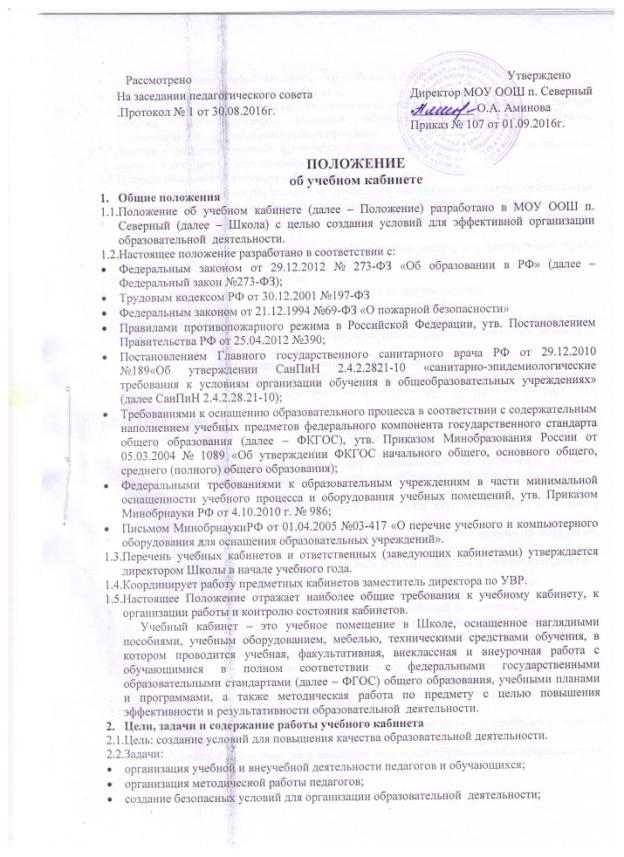 совершенствование учебно-методического комплекса по предметам.Организация работы учебного кабинета.Занятия в учебном кабинете осуществляются на основании учебного плана, календарного графика, соответствующих основной образовательной программе Школы, дополнительных общеобразовательных программ.Занятия в учебном кабинете проводятся в соответствии с действующим расписанием занятий и внеурочной деятельности.Правила пользования учебным кабинетом:к занятиям допускаются обучающиеся, прошедшие инструктаж по технике безопасности при работе с лабораторным оборудованием, электроприборами и охране труда;обучающиеся в обязательном порядке должны быть ознакомлены с правилами поведения в учебном кабинете;обучающиеся обязаны поддерживать на рабочем месте чистоту и порядок, обеспечивать сохранность лабораторного и другого оборудования.Порядок работы учебного кабинета:учебный кабинет должен быть открыт за 15 минут до начала занятий;в учебном кабинете необходимо соблюдать режим проветривания.У учителя должно быть все необходимое оборудование учебного кабинета, чтобы вести эффективное преподавание предмета при всем разнообразии методических приемов и педагогических интересов учителей.Организация деятельности   заведующего учебным кабинетомИсполнение обязанностей заведующего учебным кабинетом осуществляется на основании приказа директора школы в соответствии с должностной инструкцией заведующего кабинетом.Заведующий учебным кабинетом обязан:анализировать состояние учебного и материально-технического оснащения кабинета не реже чем раз в год;планировать и организовывать систему мер, направленных на обеспечение учебного кабинета необходимым оборудованием согласно учебным программам и установленным нормативам;составлять план развития и работы учебного кабинета на текущий учебный год и следить за его выполнением;содержать учебный кабинет в соответствии с санитарно-гигиеническими требованиями, предъявляемыми к нему;принимать меры по обеспечению учебного кабинета материалами и учебно-методической документацией, инструкциями и т.д.;вести учет имеющегося оборудования в учебном кабинете (лаборатории);обеспечивать сохранность имущества кабинета и надлежащий уход за ним;обеспечивать соблюдение правил охраны труда и техники безопасности, правил поведения обучающихся и преподавателей в кабинете, проводить и учитывать соответствующие инструктажи с обучающимися;организовывать внеаудиторную работу по предмету (консультации, дополни тельные занятия и др.), отражать ее в расписании работы учебного кабинета;способствовать созданию банка творческих работ обучающихся в учебном кабинете.Заведующий кабинетом имеет право:ставить перед администрацией Школы вопросы по совершенствованию оборудования учебного кабинета;ходатайствовать о поощрении ил и наказании отдельных обучающихся и преподавателей в данном учебном кабинете.Общие требования к учебному кабинетуВ учебном кабинете должна находиться следующая законодательная и нормативная документация:Положение об учебном кабинете.ФГОС соответствующего уровня (по профилю учебного кабинета);Правила поведения обучающихся (правила пользования кабинетом);Должностная инструкция заведующего (руководителя) учебным кабинетом;Паспорт кабинета, содержащий:договор о полной материальной ответственности (при необходимости);перечень мебели;инвентарный паспорт (перечень технических средств обучения,перечень оборудования, приспособлений и инструментов);перечень дидактических материалов;каталог библиотеки кабинета (перечень ЭОР, печатных изданий)акт готовности кабинета к учебному году;инструкции по охране труда;инструкции по технике безопасности;график работы кабинета (на учебный год);план работы кабинета на учебный год, включая анализ работы кабинета за истекший годВ соответствии с требованиями кабинет должен быть оснащен:рабочими местами учителя и обучающихся;мебелью, соответствующей требованиям техники безопасности и росто-возрастным особенностям обучающихся;классной доской с местным освещением и приспособлением для размещения таблиц, карт и схем;аудиовизуальными средствами обучения (при необходимости);приборами и оборудованием для выполнения лабораторных и практических работ (при необходимости);предметными стендами;Учебный кабинет должен соответствовать санитарно-гигиеническим требованиям и требованиям по охране труда, предъявлениям к учебным помещениям.Проверка учебных кабинетовПроверка учебных кабинетов проводится в целях определения соответствия материально-технических и учебно-методических условий учебного кабинета требованиям качественной организации образовательной  деятельности.Проверка является основой для оценки:Оснащенности учебного кабинета техническими и дидактическими средствами;Деятельности заведующих учебными кабинетами.Проверку кабинетов проводит комиссия, создаваемая распорядительным актом директора Школы, в соответствии с планом работы. Комиссия дает заключения и рекомендации по устранению выявленных недостатков.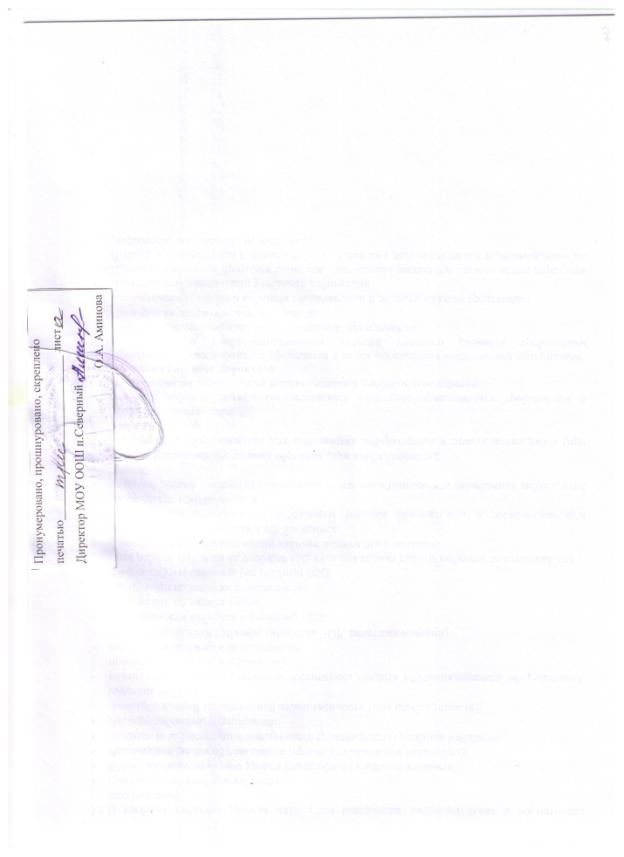 